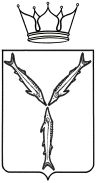 МИНИСТЕРСТВО МОЛОДЕЖНОЙ ПОЛИТИКИ И СПОРТА САРАТОВСКОЙ ОБЛАСТИП Р И К А Зот  26.01.2021  №  36г. СаратовО присвоении спортивных разрядовВ соответствии с разрядными нормами и требованиями Единой всероссийской спортивной классификации, административным регламентом по предоставлению министерством молодежной политики, спорта и туризма Саратовской области государственной услуги «Присвоение спортивных разрядов (кандидат в мастера спорта и I спортивный разряд) и квалификационной категории «Спортивный судья первой категории» утвержденным приказом № 273 от 22 мая 2019 года и на основании представленных документовПРИКАЗЫВАЮ:Присвоить спортивный разряд «Кандидат в мастера спорта»:Присвоить I спортивный разряд:Подтвердить спортивный разряд «Кандидат в мастера спорта»:Подтвердить I спортивный разряд:Контроль за исполнением настоящего приказа возложить на первого заместителя министра А.А. Абрашина.Министр                                                                                                              А.В. Абросимов№ п/пФ.И.О.Вид спортаУчреждение, организация1.Беляеву Даниилу ГермановичусамбоСРОО «Спортивная федерация самбо Саратовской области»2.Богину Дмитрию ЮрьевичусамбоСРОО «Спортивная федерация самбо Саратовской области»3.Кулуеву Самиру Ровшан-оглысамбоСРОО «Спортивная федерация самбо Саратовской области»4.Ляхову Максиму МихайловичусамбоСРОО «Спортивная федерация самбо Саратовской области»5.Хаметову Рафаэлю МаратовичусамбоСРОО «Спортивная федерация самбо Саратовской области»6.Котельниковой Варваре Алексеевнехудожественная гимнастикаОО «Саратовская областная федерация художественной гимнастики»7.Низамиеву Вадиму ВладиславовичуплаваниеСРОО «Федерация плавания»8.Миронову Андрею Вячеславовичупулевая стрельбаСРОСО «Федерация пулевой и стендовой стрельбы»9.Федорову Антону АндреевичуармрестлингСРФСОО «Федерация армрестлинга Саратовской области»10.Федорову Максиму АндреевичуармрестлингСРФСОО «Федерация армрестлинга Саратовской области»11.Демченко Алене Алексеевнечир спортСРОФСО «Федерация чир спорта Саратовской области»12.Черкасовой Софье Романовнечир спортСРОФСО «Федерация чир спорта Саратовской области»13.Панфилову Сергею ЕвгеньевичуайкидоРОФСО «Федерация айкидо Саратовской области»14.Бердышеву Александру Александровичумотоциклетный спортСРФСОО «Федерация автомобильного и мотоциклетного спорта Саратовской области»15.Булгаковой Полине Александровнеспортивная гимнастикаСРОО «Федерация спортивной гимнастики Саратовской области»16.Гречкиной Жанне Алексеевнеспортивная гимнастикаСРОО «Федерация спортивной гимнастики Саратовской области»17.Доронкину Дмитрию Романовичуспортивная гимнастикаСРОО «Федерация спортивной гимнастики Саратовской области»18.Заварзину Илье Витальевичуспортивная гимнастикаСРОО «Федерация спортивной гимнастики Саратовской области»19.Субботиной Елене Сергеевнеспортивная гимнастикаСРОО «Федерация спортивной гимнастики Саратовской области»20.Щегловой Елизавете Сергеевнеспортивная гимнастикаСРОО «Федерация спортивной гимнастики Саратовской области»21.Юртаеву Ивану Александровичуспортивная гимнастикаСРОО «Федерация спортивной гимнастики Саратовской области»№ п/пФ.И.О.Вид спортаУчреждение, организация1.Егорову Артёму Сергеевичупулевая стрельбаСРОСО «Федерация пулевой и стендовой стрельбы»2.Чулисову Александру Вячеславовичупулевая стрельбаСРОСО «Федерация пулевой и стендовой стрельбы»3.Михайлову Семёну Алексеевичупрыжки в водуСРОО «Ассоциация по прыжкам в воду»4.Гавриловой Анне ЯновнетеннисСРОФСО «Федерация тенниса Саратовской области»5.Швиденко Леониду ДмитриевичутеннисСРОФСО «Федерация тенниса Саратовской области»6.Богданову Павлу СергеевичуайкидоРОФСО «Федерация айкидо Саратовской области»7.Богданову Сергею ПавловичуайкидоРОФСО «Федерация айкидо Саратовской области»8.Головановой Елизавете ВитальевнеайкидоРОФСО «Федерация айкидо Саратовской области»9.Голованову Виталию ПетровичуайкидоРОФСО «Федерация айкидо Саратовской области»10.Гусевой Валерии ПетровнеайкидоРОФСО «Федерация айкидо Саратовской области»11.Ельцовой Александре ВикторовнеайкидоРОФСО «Федерация айкидо Саратовской области»12.Кабалову Никите ДмитриевичуайкидоРОФСО «Федерация айкидо Саратовской области»13.Ковалевой Виктории НиколаевнеайкидоРОФСО «Федерация айкидо Саратовской области»14.Ратьковой Анне ВладимировнеайкидоРОФСО «Федерация айкидо Саратовской области»15.Степаненко Александру ДмитриевичуайкидоРОФСО «Федерация айкидо Саратовской области»16.Трековой Анастасии СергеевнеайкидоРОФСО «Федерация айкидо Саратовской области»17.Бодину Артему Михайловичуспортивный туризмСООО «Саратовская областная федерация спортивного туризма»18.Ноздрачева Анастасия Никитичналегкая атлетикаСРОО «Региональная спортивная федерация легкой атлетики»19.Белодоевой Ирине Владимировнеспортивная гимнастикаСРОО «Федерация спортивной гимнастики Саратовской области»20.Кузину Богдану Викторовичуспортивная гимнастикаСРОО «Федерация спортивной гимнастики Саратовской области»21.Сенькиной Олесе Васильевнеспортивная гимнастикаСРОО «Федерация спортивной гимнастики Саратовской области»22.Спириной Анастасии Сергеевнеспортивная гимнастикаСРОО «Федерация спортивной гимнастики Саратовской области»23.Тарасовой Анне Алексеевнеспортивная гимнастикаСРОО «Федерация спортивной гимнастики Саратовской области»24.Цыплаковой Виктории Сергеевнеспортивная гимнастикаСРОО «Федерация спортивной гимнастики Саратовской области»25.Чуркину Богдану Денисовичуспортивная гимнастикаСРОО «Федерация спортивной гимнастики Саратовской области»26.Шаныгину Владиславу Алексеевичуспортивная гимнастикаСРОО «Федерация спортивной гимнастики Саратовской области»27.Щегловой Евгении Сергеевнеспортивная гимнастикаСРОО «Федерация спортивной гимнастики Саратовской области»№ п/пФ.И.О.Вид спортаУчреждение, организация1.Герасимовой Александре Андреевнелегкая атлетикаСРОО «Региональная спортивная федерация легкой атлетики»2.Катренко Виталию Николаевичулегкая атлетикаСРОО «Региональная спортивная федерация легкой атлетики»3.Черноситову Алексею Константиновичулегкая атлетикаСРОО «Региональная спортивная федерация легкой атлетики»4.Созонову Семёну Дмитриевичуподводный спортСРОО «Спортивная федерация подводного спорта»5.Тимохину Никите Николаевичуспортивная гимнастикаСРОО «Федерация спортивной гимнастики Саратовской области»№ п/пФ.И.О.Вид спортаУчреждение, организация1.Бакаенко Василисе Сергеевнеспортивная гимнастикаСРОО «Федерация спортивной гимнастики Саратовской области»2.Курышевой Анастасии Витальевнеспортивная гимнастикаСРОО «Федерация спортивной гимнастики Саратовской области»3.Савченко Ксении Александровнеспортивная гимнастикаСРОО «Федерация спортивной гимнастики Саратовской области»